Publicado en Córdoba el 29/11/2022 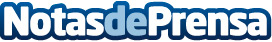 La Audiencia Provincial de Córdoba confirma que el Ayuntamiento recupera más de siete millones de eurosLa Audiencia Provincial de Córdoba desestima el recurso de una entidad financiera y confirma la Sentencia del Juzgado de Primera Instancia número 7 por la que se declara la nulidad de un contrato de préstamo de 3.000.000 millones de euros por el que el Ayuntamiento de Córdoba seguía pagando unas cuotas desorbitadas acumulando en torno a 10.000.000 de euros pagados. El Ayuntamiento ha sido defendido en esta ocasión por el letrado cordobés Rafael López Montes, miembro de Red Abafi Abogados y EconomistasDatos de contacto:Red Abafi Córdoba RAFAEL LOPEZ MONTES957612062Nota de prensa publicada en: https://www.notasdeprensa.es/la-audiencia-provincial-de-cordoba-confirma_1 Categorias: Nacional Derecho Andalucia http://www.notasdeprensa.es